Информационное сообщение	Администрация Кемеровского муниципального округа в соответствии со ст. 39.42 Земельного кодекса Российской Федерации извещает                             о рассмотрении ходатайства ПАО «Россети Сибирь» о возможном установлении публичного сервитута для размещения (эксплуатации) сооружения: ВЛИ-0,4кВ отпайка от опоры №5/10 ф.2 КТП-047 (Ф-10-14-Ш ПС 35кВ Береговая), технологическое присоединение объекта малоэтажной жилой застройки, расположенного (который будет располагаться): Российская Федерация, Кемеровская область – Кузбасс, Кемеровский муниципальный округ, на земельном участке с кадастровым номером 42:04:0331001:571, в отношении части земельного участка с кадастровым номером 42:04:0331001:629 площадью 97 кв.м, расположенного по адресу: Российская Федерация, Кемеровская область - Кузбасс, Кемеровский муниципальный округ, с видом разрешенного использования – земельные участки общего назначения, категория земель – земли сельскохозяйственного назначения, согласно приложенной схеме.	Заинтересованные лица, а также правообладатели земельных участков, если их права не зарегистрированы в Едином государственном реестре недвижимости, могут ознакомиться с поступившим ходатайством об установлении публичного сервитута и прилагаемым к нему описанием местоположения границ публичного сервитута, а также подать заявление об учете прав на земельный участок в течение 15 дней со дня опубликования настоящего извещения и его размещения на официальном сайте администрации Кемеровского муниципального округа www.akmrko.ru и на информационном щите администрации Кемеровского муниципального округа.Прием заявлений, а также ознакомление с поступившим ходатайством об установлении публичного сервитута и прилагаемым к нему описанием местоположения границ публичного сервитута осуществляется до 17:30 17.05.2024 по адресу: г. Кемерово, пр. Ленина, 5, каб. 31.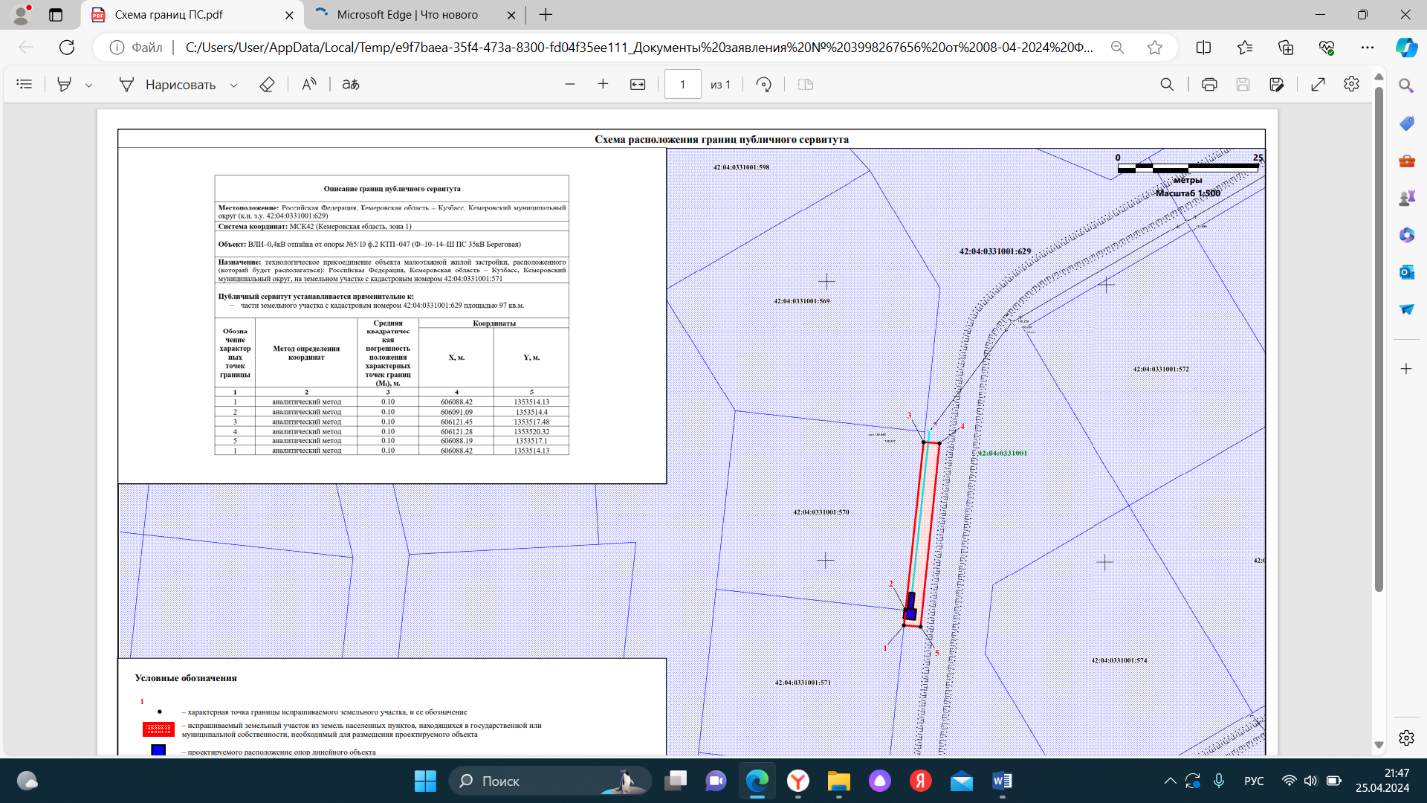 